                                                           Х Ижевская Всероссийская Модель ООН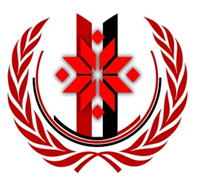 тел. +7 (982) 837-88-63, 8 (3412) 916-190http://vk.com/izhmun25 ноября - 29 ноября 2019Модель Организации Объединённых Наций – это синтез конференции и интеллектуальной ролевой игры, в которой воспроизводится (имитируется) работа органов ООН. Это эффективная технология формирования практических навыков в области многосторонней дипломатии, она  помогает участникам - приобрести практические знания о работе универсальной международной организации (познакомиться со структурой ООН, ее протоколом, форматом и деятельностью);- попробовать себя в обсуждении ключевых социальных, политических и экономических вопросов современности, которые волнуют все человечество;- научиться отстаивать свою позицию, выделяя ее сильные стороны и маскируя слабые и, одновременно, умение доказывать, что позиция противника не верна;- получить навыки публичного выступления, ведения переговоров и дискуссий, подготовки документов;- приобрести ценную языковую практику делового английского и русского;- получить опыт работы в команде, создания блоков и коалиций, поиска  компромиссов, необходимости разрешения  конфликтов мирными средствами;- сформировать активную гражданскую позицию, толерантное отношение к противоположной точке зрения или мировоззрению оппонента, готовность  к сочувствию и сопереживанию; - рождает крепкую дружбу между делегатами и помогает воспитывать новых лидеров завтрашнего дня.В 2010 г. на базе исторического факультета УДГУ впервые начала работу Ижевская Модель ООН. ООН моделируется в 160 городах мира. Ижевск стал 26 городом в России, где проводятся подобные форумы.В 2019 году X Ижевской Всероссийской Модели ООН стала победителем Всероссийского конкурса молодежных проектов Федерального Агентства по делам молодежи среди образовательных организаций высшего образования в 2019 г. (Соглашение № 091-15-2019-133 от «5» сентября 2019 г)Организатором форума выступает институт истории и социологии ФГБОУ ВО «Удмуртский Государственный университет», при содействии Департамента по молодежной и социальной политике УдГУ и Учебно-научной библиотеки УдГУ, Росмолодежи.Модель Организации Объединённых Наций – это синтез конференции и интеллектуальной ролевой игры, в которой воспроизводится (имитируется) работа органов ООН по обсуждению актуальных международных проблем, в соответствии с жесткими правилами дипломатического общения и делового этикета.Цель Форума: через ролевое моделирование работы органов ООН развивать в участниках профессиональные и личностные качества, необходимые современному человеку.В этом году в рамках X Ижевской Всероссийской Модели ООН будут моделироваться четыре органы:Совет Безопасности, повестка: Ядерная программа Ирана (Рабочий язык комитета русский, количество участников-20);Генеральная Ассамблея, повестка: Возвращение или реституция культурных ценностей странам их происхождения (Рабочий язык комитета русский, количество участников-50);UNESCO (ЮНЕСКО), повестка: Obstacles to the youth potential realization in the modern world  (Препятствия в реализации потенциала молодежи в современном мире) (Рабочий язык комитета английский, количество участников-30);Совет по правам человека, повестка: Достижение гендерного равенства и расширение прав и возможностей женщин (Рабочий язык комитета русский, количество участников- 50).Впервые в истории Ижевской Модели мы планируем создать рабочий комитет из студентов ИУФФУиЖ, которые будут освещать работу Модели ООН- 2019.На четыре дня работы Модели студенты становятся дипломатическими представителями государств, которые собрались в ООН, чтобы решить вопросы, волнующие все человечество. Участники выступают не от своего имени, они представляют позицию страны, которую им выпала честь представлять по итогам рассмотрения Секретариатом их заявок на участие в Модели ООН.Модель требует от участника полного перевоплощения - делегат должен знать историю и внешнюю политику представляемой страны, уметь сформулировать, огласить и защитить позицию данной страны по обсуждаемой проблеме. В этом заключается гуманитарная цель подобных имитационных игр - прочувствовать, чем живут другие нации. Здесь студент должен мобилизовать весь свой опыт, знания, навыки, суметь вжиться в образ определенного лица, понять его действия, оценить обстановку и найти правильную линию поведения.Во время работы органов Модели, на их заседаниях делегаты оглашают свои позиции, Секретариат Модели руководит процессом обсуждения проблем, делегаты создают коалиции по выработке консолидированного мнения и т.д.Итогом работы Модели ООН становится Резолюция, принимаемая каждым органом по своей проблеме, которая является компромиссом между позициями стран-участниц. И, как пример неординарного, порой нового взгляда на мировую проблему, эта резолюция отсылается в Москву, во Всероссийскую Ассоциацию содействия ООН, а затем в Секретариат Организации Объединенных Наций в Нью-Йорке.Для участия в работе Ижевской Модели ООН необходимо пройти регистрацию, которая открыта с 6.10.2019 и закроется 15.11.2019 г.Для прохождения регистрации необходимо:Зайти на страницу X Ижевской Всероссийской Модели  ООН (Izhmun) http://vk.com/izhmun Открыть меню группы, которое находится вверху страницыВо вкладке "комитеты" изучить повестки дня и доклады экспертов моделируемых органовВыбрать Комитет, в работе которого вы хотели бы принять участиеИзучить список стран выбранного органаИзучить обсуждаемую проблему повестки дня комитета (прочитать доклад эксперта в группе Модели; найти информацию в Интернете, в научных журналах и др.)Сформировать свою позицию по данной проблеме в виде тезисовЗаполнить регистрационную форму участника Модели, в которой вам нужно будет прикрепить краткие тезисы по повестке дня выбранного органа (ваши мысли по поводу предлагаемой проблемы) и указать список из пяти стран, которые вы бы хотели представлять на модели ООН в порядке приоритетности https://vk.com/izhmun?w=page-20251817_41446824В течение трёх дней, в случае успешной проверки тезисов Секретариатом Модели, вам придет ответное письмо Эксперта, где будет указана страна, интересы которой вы будете представлятьДалее, вам необходимо изучить позицию страны, назначенной для вас Экспертом, по обсуждаемой проблеме, опираясь на официальные документ, сообщения в СМИ и пр.,Сформулировать выступление по оглашению позиции страны по обсуждаемой проблеме на заседании органа (в виде 5-7 минутного доклада). Позицию представляемого государства по обсуждаемой проблеме можно найти в Интернете на сайте: www.un.int/представляемая_страна (например, www.un.int/Azerbaijan).внимательно изучить Правила процедуры ведения заседаний комитетов ООН, которые можно найти в меню группы Модели ВК http://vk.com/izhmun.Принять участие в обсуждении выступлений других делегатовНаписать и принять резолюцию по решению обсуждаемой проблемы.Перед началом работы Модели организаторы – студенты Института истории и социологии будут проводить тренинги с делегатами по изучению процедуры работы Модели ООН.Приглашаем к участию всех, кто интересуется политикой, международными отношениями и желает интересно и с пользой провести время!Место встречи - Модель ООН! IzhMUN - территория новых возможностей!X Ижевская Всероссийская Модель ООН открывает свои двери для активных, эрудированных, целеустремленных, интересных людей! Именно здесь вы сможете показать и развить свои ораторские и коммуникативные способности, сформировать навыки ведения дискуссии. Именно здесь вы найдете новых друзей и получите море положительных эмоций!ПриложениеОсновные этапы подготовки к Модели ООН (инструкция начинающему делегату)I. Выбор одной проблемы из предложенной повестки дня будущей конференции и написание тезисов. Тезис – это доказываемое положение или утверждение. Тезисы представляют собой личный взгляд участника на проблему, стоящую на повестке дня в выбранном органе, а не отражают позицию какой-либо одной страны. Тезисы формулируются в виде отдельных предложений-мыслей. Объем - 1-2 страницы печатного текста. На основе тезисов Секретариат распределяет страны среди будущих участников Модели ООН. Вот несколько рекомендаций для написания тезисов:Не «переписывайте» Internet и учёные статьи.Не пишите доклады, рефераты, теоретические записки.Не стремитесь рассмотреть в тезисах все решения проблемы, тезисы – это ваш аналитический труд по выбранной теме.Меньше эмоций – выше результативность.Помните, что главное действующее лицо Модели ООН – ВЫ!, поэтому пишите свою и только свою точку зрения. От качества написанных вами тезисов зависит выбор Экспертом страны, которую вы будете представлять.Приведём пример написания тезисов:Иванов Максим МаксимовичУдГУМЕЖДУНАРОДНЫЕ ОТНОШЕНИЯ В КОНТЕКСТЕ ГЛОБАЛЬНОЙ ЭНЕРГЕТИЧЕСКОЙ БЕЗОПАСНОСТИМеждународные отношения в контексте глобальной энергетической безопасности должны базироваться на полном сотрудничестве всех государств при решении глобальной энергетической проблемы. Только совместными усилиями стран членов ООН и соответствующих органов возможна выработка стратегии устойчивого экономического развития, которое подразумевает и стабильную энергетическую стратегию.Динамика мирового энергопотребления свидетельствует о непрекращающемся росте энергопотребления как развитыми, так и развивающимися странами. В дальнейшем, при современном уровне потребления это неминуемо приведет к энергетическому кризису. Человечество уже сейчас столкнулось с решением этой проблемы.Глобальная энергетическая проблема – это проблема надежного обеспечения человечества топливом и энергией. Основные пути её решения: это традиционные, имеющие преимущественно экстенсивный характер, так  и более новые и интенсивные. Самый традиционный путь заключается в дальнейшем наращивании ресурсов минерального топлива. Однако данный путь противоречит политике энергосбережения. Обществу нужны новые пути решения, связанные с достижением НТР.Во-первых, это относится к развитию атомной энергетики, где уже начинает входить в эксплуатацию новое поколение атомных реакторов.Во-вторых, ведутся работы по прямому преобразованию тепловой энергии в электрическую, при помощи МГД-генераторов.В–третьих, положено начало созданию криогенного турбогенератора, в котором за счет охлаждения ротора жидким гелием достигается эффект сверхпроводимости.В-четвертых, огромное значение имеет использование в качестве топлива водорода. И самое главное, эта попытка осуществить реакцию управляемого термоядерного синтеза. Координация стран при МАГАТЭ может служить примером консолидации сил и идей различных государств во имя одной цели. Мы считаем, что в дальнейшем, только объединяя усилия всех государств можно достичь стабильной энергетической обстановки в мире, прийти к общему решению в выработке стратегии стабильной энергетической политике, направленной на решение глобальной энергетической проблемы.II. Изучение органа, в котором Вы планируете работать. Постарайтесь ответить для себя на следующие вопросы:Какова цель создания данного Органа или комитета?Каковы его полномочия?Каков круг обсуждаемых тем?Что комитет не может санкционировать?Источник информации: сайт ООН - http://www.un.org. Сайт содержит информацию о различных конференциях в рамках ООН. На некоторых подстраницах, а также в пресс-релизах содержатся выступления представителей различных государств.III. Подготовка позиции своей страны.Позиция страны – это точка зрения представляемого Вами государства по обсуждаемому вопросу. Нужно отличать её от тезисов (см. выше Тезисы). Позиция страны не должна отражать ваш личный взгляд на проблему.Выступлениями с позициями стран по рассматриваемому органом аспекту международной проблематики открывается заседание моделируемого органа. Продолжительность речи должна быть не более времени, установленного председателем (в среднем, две-пять минут). Основной задачей вступительной речи является донесение представителям делегации той проблематики, которую она предполагает важной и необходимой к рассмотрению мировым сообществом. Помните, что Ваше выступление может сыграть важную роль в возможном образовании коалиций, т.е. объединении стран-союзников для создания рабочего проекта резолюции.Каждое выступление должно начинаться с устоявшихся формул приветствия, таких как: “Уважаемый председатель, представители делегаций, дорогие коллеги…”, а завершаться, к примеру, “…Благодарю за внимание” или “Передаю слово господину председателю”. Речь должна быть информативной и выразительной.Рекомендации к написанию Позиции страны:Разложить вопрос повестки на простые составляющие, то есть на проблемы, которые вытекают из вопроса, стоящего на повестке дня того или иного органа. К примеру, при обсуждении Ближневосточного кризиса делегаты должны будут урегулировать проблемы: судьбы израильских поселений, распределение водных ресурсов, статус Иерусалима и др.Получить максимальное количество информации о представляемой вами стране по следующим пунктам:Краткая история и география страны.Сведения о политической системе страны.Экономическое положение представляемого государства.Войны и трагические события, которые определяют особенности политики.Культурные особенности.Религиозный фактор (если есть)      3.     Изучить позицию страны по вопросам повестки дня. Советуем рассмотреть следующие позиции:Каким образом тема повестки дня находит отражение в истории и современности представляемой страныОсновные приоритеты внешней политики (доктрины и реальные шаги) представляемой страны по обсуждаемой проблемеДоговоры (многосторонние и двусторонние), в которых состоит страна.Сведения, кто союзники, а кто противники представляемой страны.Выступления главы государства или правительства по обсуждаемому вопросу.Выступления постоянного представителя страны в ООН.    4. Следует найти резолюции международных организаций по проблеме повестки дня:Резолюции, принятые ООН.Решения на региональных саммитах (ЕС, АСЕАН, ОАГ и др.).Решения НАТО, ОБСЕ и др.Позицию представляемого государства по обсуждаемой проблеме можно найти в Интернете на сайте: www.un.int/представляемая_страна (например, www.un.int/Azerbaijan).      5. Нужно сформулировать для себя ожидаемый результат:Какие решения будут выгодны для страны.Какое решение страна готова предложить для данной проблемы.Какие решения категорически неприемлемы для данной страны.Помните, что в зависимости от того, как серьёзно вы подойдёте к пункту «Подготовка позиции страны», будет   зависеть  успех  вашего участия. Задайте себе контрольные вопросы:Понимаю ли я суть проблемы, стоящей на повестке дня?Знаю ли я позицию «своей» страны по данному вопросу?Могу ли объяснить, почему у «моей» страны именно такая позиция?Поддерживает ли страна действия ООН?Каковы предложения страны по решению проблемы, стоящей на повестке дня?Знаю ли я, какие государства мои союзники, а какие – противники?Чего хочет добиться мое государство от итоговой резолюции и какое решение органа категорически неприемлемо для его страны?IV. Изучение правил парламентской процедуры, выбранного вами органа.Правила процедуры Модели - это набор положений, регулирующих работу моделируемых органов ООН. Они подробно представлены на официальном сайте ООН, в разделе «Правила процедуры» https://www.un.org/ru/documents/rules/ С уважением, и надеждой на сотрудничество, организаторы МоделиКуратор Ижевской Модели ООН заместитель директора Института истории и социологии УдГУ по внеучебной и воспитательной работе Колзина Алла Леонидовна (8 (3412) 916-190, 8 912 4683342)Генеральный секретарь Х Ижевской Всероссийской Модели ООН студент 3 курса ИИиС Порунков Михаил Александрович (8 982 837-88-63).